.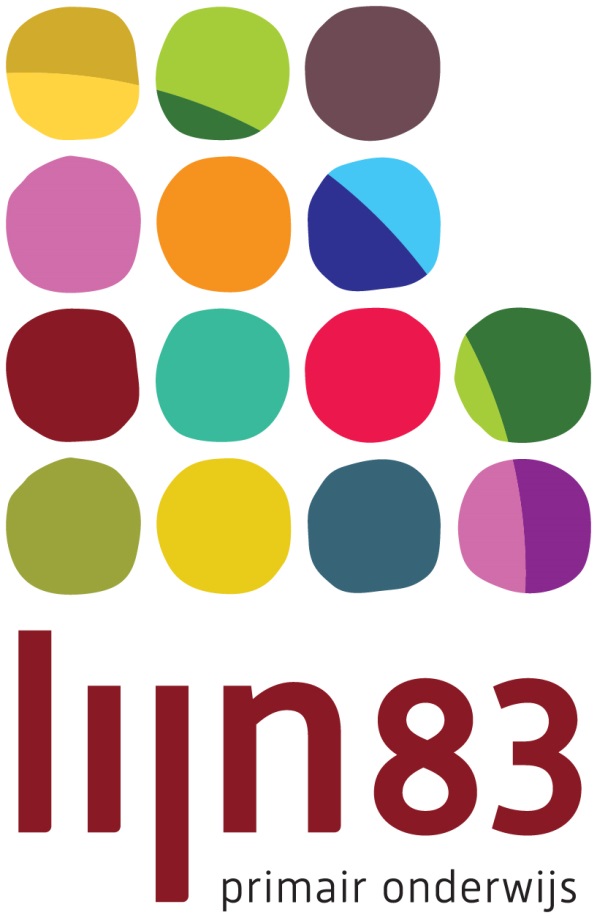 Veiligheidsplan Lijn 83Inhoud1. Inleiding	32. Visie, doelen en uitgangspunten	32.1 Algemeen	32.2 Schoolspecifiek	43. Huidige situatie	54. Prioriteiten en plan van aanpak	55. Schoolgebouw en omgeving	55.1 Toegang	55.2 Surveillance	65.3 Beveiliging	65.4 Verkeersveiligheid	65.5 Speeltoestellen	66. Communicatie en voorlichting	67. Coördinatie en organisatie	78. Meten en verbeteren van de schoolveiligheid	79. Klachtenregeling en vertrouwenspersonen	810. Rol van de inspectie	911. Samenwerking met externe partners convenant veilig school	912. Omgang met de media	1013. Melding en Registratie	1113.1 Arbeidsongevallen	1113.2 Meldpunt	1113.3 Registratie	1113.4 De meld- en Aangifteplicht Zedenmisdrijf	1113.5 Melding en aangifte van strafbare feiten	1114. Crisisteam	1215. Evaluatie	1216. Protocollen / regelingen	12Bijlage 1. Het plan van aanpak	13Bijlage 2. Het Jaarverslag	14Bijlage 3. Ongevallenmeldingsformulier Arbeidsinspectie	17Bijlage 4. Ongevallenregister	19Bijlage 5. Incidentenregistratieformulier	20Bijlage 6. Calamiteitenplan	221. InleidingElke school moet beleid voeren ten aanzien van veiligheid, volgens de Wet Arbeidsomstandigheden. Bij Stichting Lijn 83 primair onderwijs is dit onderverdeeld in de gebieden:Veiligheid van gebouwen (gebruikersvergunning)De wettelijke bepalingen uit  de Arbowet (arbobeleidsplan)Protocollen rondom veiligheid (calamiteitenplan, ontruimingsplan, inruimplan)Protocollen rondom sociale veiligheid, bijvoorbeeld protocollen op het terrein van agressie en geweld, seksuele intimidatie, discriminatie en pesten.Voor alle gebieden geldt dat Lijn 83 het kader schept, maar dat elke school het schoolspecifieke deel aanvult. Het raamplan sociale veiligheid is ter informatie aangeboden aan de GMR. Het schoolspecifieke gedeelte is ter instemming aangeboden aan de desbetreffende medezeggenschapsraad.Het doel van deze protocollen is dat alle betrokkenen op de hoogte zijn van de afspraken rondom veiligheid.2. Visie, doelen en uitgangspunten2.1 AlgemeenDe 15 scholen van Lijn 83 zijn toegankelijk voor alle kinderen en hun ouders. Wij accepteren en respecteren verschillen, wat betreft geloof, levensovertuiging of cultuur, passend binnen de democratische rechtsstaat.Kinderen, onderwijsgevend en onderwijsondersteunend personeel, directie en ouders gaan respectvol met elkaar om: zij doen elkaar geen pijn, hinderen elkaar niet en berokkenen elkaar geen schade.Iedereen wordt gelijkwaardig behandeld. Discriminatie op basis van godsdienst, levensovertuiging, politieke gezindheid, ras, geslacht, (seksuele) geaardheid of op welke grond dan ook, is niet toegestaan. Racistisch of discriminerend gedrag van medewerkers, ouders/verzorgers en kinderen wordt niet geaccepteerd.We streven een veilig leef- en werkklimaat na op onze scholen.Flankerend beleid Op een aantal onderdelen is flankerend beleid aanwezig dat ondersteunend werkt aan het vergroten van de veiligheid in en om de school. Binnen de scholen zijn er intern begeleiders aanwezig. Zij organiseren, coördineren en ondersteunen de leerkrachten bij het vormgeven van extra hulp en bewaken de leerlingenzorg. De  intern begeleiders kunnen de zorgleerlingen ook bespreken bij het ondersteuningsloket Passend Onderwijs. LeerplichtElke jongere heeft recht op een goede schoolopleiding. Daar staat ook een verplichting tegenover: leerplicht. Vanaf de leeftijd van vier jaar mag een kind naar school. Schoolbezoek wordt pas vanaf vijf jaar verplicht. Om precies te zijn: op de eerste schooldag van de maand die volgt op de maand dat het kind vijf is geworden. Voorbeeld: het kind wordt op 17 september vijf jaar. Het is dan volledig leerplichtig vanaf 1 oktober.De plicht tot het volgen van volledig dagonderwijs duurt tot en met het schooljaar waarin een jongere zestien jaar wordt. Daarna volgt een kwalificatieplicht tot 18 jaar.Leerlingen die zonder toestemming van de directeur de school verzuimen, worden gemeld aan de leerplichtambtenaar. Voor de gezinnen die in Duitsland wonen, wordt dit gemeld aan Jugendambt.2.2 SchoolspecifiekOp (naam school) kunnen kinderen zichzelf zijn. Kinderen kunnen en durven hun emoties te tonen zonder schaamtegevoel. Ze zijn niet bang om anders te zijn en durven hun mening te uiten. Kinderen zijn zich bewust van hun eigen gevoelens en eigenwaarde en hebben zelfvertrouwen. Op (naam school)zorgen leerkrachten en kinderen voor een veilig klimaat waarin het mogelijk is om dingen te kunnen zeggen en gevoelens uiten. Er is een open (groeps)sfeer, waarin problemen uitgepraat worden.zijn kinderen en leerkrachten er voor elkaar door: 	elkaar te helpen en te troostenzich te verplaatsen in een anderoog te hebben voor een anderelkaar complimenten gevennaar elkaar te luisteren en te kijkenelkaar aandacht te geventijd te nemen voor elkaar en geduld te hebben.samen te werkenhebben kinderen en leerkrachten respect voor elkaar door te accepteren dat niet iedereen hetzelfde is, mensen mogen een andere mening/gevoel hebben. voelen kinderen en leerkrachten zich verantwoordelijk voor hun eigen handelen en voor het welbevinden van de ander.Schoolregels (schoolspeficiek)Op (naam school) gaan we uit van de algemene 4 schoolregels:Iedereen is anders. Dat mag!We zorgen ervoor dat iedereen zich prettig kan voelen op school.We zorgen voor een opgeruimde school.We zorgen ervoor dat we fijn en veilig kunnen spelen op de speelplaats.Deze regels hangen op een zichtbare plek in de school en in de klassen.In de klas worden deze regels besproken en uitgelegd gebaseerd op de door school gekozen methode.In de lessen is aandacht voor de sociaal/emotionele vorming. Dit doen we o.a. door een bepaald aspect tijdens een les centraal te stellen zoals respect, omgaan met elkaar, conflicten oplossen, normen en waarden. Vanaf schooljaar 2014-2015 wordt de methode School Wide Positive Behaviour Support ingevoerd. Dit is een methode dit sterk in zet op het formuleren van gezamenlijke waarden en het aanleren en bekrachtigen van positief gedrag.Het schoolveiligheidsplan bevat een integraal veiligheidsbeleid en besteedt nadrukkelijk aandacht aan het beschermen van medewerkers, vrijwilligers, stagiaires, hierna te noemen “de medewerkers” en leerlingen tegen seksuele intimidatie en tegen agressie en geweld (waaronder pesten), die binnen of in de directe omgeving van de school te voorkomen.Agressie en geweld kunnen zich op verschillende manieren manifesteren:fysiek geweldpsychisch geweld seksueel geweld discriminatieverbaal geweldvernielingen3. Huidige situatieMinimaal éénmaal per 4 jaar voeren de scholen een Risico Evaluatie en Inventarisatie (RI&E) uit. Hiermee worden de gevaren en risico’s op het gebied van fysieke en sociale veiligheid in kaart gebracht.4. Prioriteiten en plan van aanpakNaar aanleiding van de gegevens uit de RI&E, de klachtenregistratie en de incidentenregistratie maakt iedere school jaarlijks een plan van aanpak, waarin wordt aangegeven welke knelpunten worden aangepakt. Het plan van aanpak wordt automatisch gegeneerd vanuit de RI&E . (zie bijlage 1)Jaarlijks wordt op iedere school een jaarverslag gemaakt, waarin wordt opgenomen welke voornemens zijn gerealiseerd en welke incidenten, klachten er zijn geregistreerd.(zie bijlage 2)5. Schoolgebouw en omgeving			  5.1 Toegang De kinderen die nieuw op school zijn – met name de kinderen van groep 1/2 – kunnen en mogen twee tot drie weken in de klas gebracht worden. Daarna kunnen en willen ze veelal zelf. De andere leerlingen van groep 1 t/m 8 komen zonder hun ouders rustig de school in. Na schooltijd hebben ouders de gelegenheid om de klas in te komen om de leerkracht te spreken of om werkjes van de kinderen te bekijken.DeurbeleidDe deur wordt na 8.30 uur op slot gedraaid door de aanspreekpersoon of ander teamlid.De deur blijft de hele dag op slot, met uitzondering van de pauzetijden zodat de kinderen naar het toilet kunnen. Indien de bel gaat, maakt de aanspreekpersoon of ander teamlid de deur open.De persoon die naar de deur loopt beoordeelt of de persoon naar binnen wordt gelaten. Bij twijfel kan er om een legitimatie bewijs worden gevraagd. Indien de bezoeker niet binnen wordt gelaten, verzoekt de aanspreekpersoon tot 2 maal of de betreffende persoon wilt vertrekken. Indien hier geen gehoor aan wordt gegeven, wordt de politie gebeld.5.2 SurveillanceEr wordt toezicht gehouden op de speelplaats, 15 minuten voor aanvang van de school en in de pauze. Er wordt 5 minuten voor aanvang van de school gebeld, dan mogen de kinderen naar binnen. 5.3 BeveiligingDe school is preventief van beveiliging voorzien. Indien het alarm afgaat, ontvangt de alarmcentrale een melding, zij handelt de melding af. Er is een lijst opgesteld met contactpersonen namens de school, zij worden gebeld als er actie vanuit de school nodig is.5.4 Verkeersveiligheid(naam school) neemt deel aan het veiligheidsconvenant. Hiervoor wordt jaarlijks een plan van aanpak opgesteld door de verkeerscoördinator en de verkeersouder. In het plan van aanpak staan maatregelen om de verkeersveiligheid en de (praktische) verkeerslessen te verbeteren.  De verkeerscoördinator neemt deel aan de netwerkbijeenkomsten. 5.5 SpeeltoestellenDe keuring van de speeltoestellen gebeurt in opdracht van Lijn 83 door gecertificeerde keurmeesters. Van iedere controle wordt een rapport opgesteld.6. Communicatie en voorlichtingHet veiligheidsbeleid is de verantwoordelijkheid van het bevoegd gezag en de schooldirectie. Bij de uitvoering van het beleid zijn o.a. het team, onderwijsondersteunend personeel, (G)MR, ouders, leerlingen, stagiaires en vrijwilligers betrokken. We gaan er vanuit dat deze geledingen loyaal zijn aan het beleid van de school.In het kader van deze voorlichting wordt het personeel geïnformeerd over:de noodzaak en achtergronden van ons veiligheidsbeleidde bevindingen van de RI&E en andere bronnende manier waarop we het beleid voerenalle consequenties van de meld- en aangifteplichtde gedragsregels van de schoolde functie van de interne veiligheidsfunctionarissen Ouders worden middels de schoolgids en de website van de school geïnformeerd over het veiligheidsbeleid.De leerlingen hebben op school- en op groepsniveau te maken met gedragsregels en/of protocollen (b.v. pestprotocol); ieder schooljaar wordt er in de 1e schoolweek expliciet aandacht aan gedragsregels besteed.7. Coördinatie en organisatieDe Wet Sociale Veiligheid stelt dat elke school sociaal veiligheidsbeleid moet voeren. In de praktijk betekent dat elke school moet werken met een schoolveiligheidsplan, een werkend pestprotocol moet hebben en actief werkt met de meldcode Kindermishandeling en huiselijk geweld. De wet regelt de taak van de coördinator anti-pestbeleid en ook een vast aanspreekpunt voor leerlingen en ouders die te maken krijgen met pesten. Bij de scholen van Lijn 83 is de taak van aanspreekpunt belegd bij de interne vertrouwenspersoon en de taak van coördinator bij de directeur van de school.De werkgroep Arbo voert de coördinatie, de uitvoering en de voortgang van het Arbobeleid van Lijn 83 uit. Van iedere school is een Arbocoördinator afgevaardigd. De werkgroep komt jaarlijks een 3-tal keer bij elkaar om invulling te geven aan het Arbobeleid.De schooldirecteuren zijn verantwoordelijk voor de schoolspecifieke invulling en uitvoering van het veiligheidsbeleid. Ook zien zij toe op de 4-jaarlijkse RI&E, het jaarlijkse plan van aanpak en Arbo - jaarverslag.Op iedere school is de coördinatie van het veiligheidsbeleid in handen van de Arbocoördinator. De Arbocoördinator organiseert de ontruimingsoefeningen, draagt zorg voor het verkrijgen van een gebruikersvergunning, de keuring van binnen- en buitenspeelmateriaal en de keuring van de brandblusapparatuur. Ook houdt de Arbocoördinator zicht op de aanwezigheid van voldoende verbandmiddelen.Bij de jaarlijkse evaluatie van het veiligheidsbeleid wordt aandacht besteed aan het aantal BHV-ers, hun aanwezigheid en de (bij-) scholing.De directeur die de werkgroep Arbo voorzit, draagt zorg voor de (bij-) scholing van de BHV-ers.8. Meten en verbeteren van de schoolveiligheidIn ouder- en leraar en leerling-vragenlijsten worden aspecten van veiligheid 2-jaarlijks in beeld gebracht. De resultaten van de incidentenregistratie worden jaarlijks besproken in het teamoverleg en, indien nodig, met ouders, MR via de schoolraad.
Aandachtspunten om het beleid te evalueren en evt. bij te stellenDe uitkomsten van de incidentenregistratie van de voorgaande planperiodeUitkomsten van onderzoek naar beleving van veiligheidKlachten van leerlingen, ouders en personeelSignalen van partners die de veiligheid betreffenEventueel nieuw beleidKwaliteitshandhaving veiligheidsbeleid:Elke school stelt een (beknopt) plan van aanpak (bijlage 1) op, waarin in ieder geval zijn opgenomen:		 ToetsingDe risico-inventarisatie en –evaluatie Doelen Doelen: De doelen van het veiligheidsbeleid hebben betrekking op: Het profiel dat de school wil uitdragen: bijvoorbeeld een open school, een strenge school, een rechtvaardige school, een school van alle betrokkenen.De naleving en handhaving van wet- en regelgeving, zoals verplichte protocollen, incidentenregistratie.De manieren waarop de school de uitvoering van haar beleid meet en verbetert.De rol van personeel, MR, ouders, leerlingen bij de totstandkoming van visie en beleid9. Klachtenregeling en vertrouwenspersonenIndien zich op het gebied van agressie, geweld, seksuele intimidatie, pesten of anderszins klachten /en of bezwaren voordoen, wordt de algemene klachtenprocedure gehanteerd.Iedere school heeft de klachtenprocedure in de schoolgids opgenomen. Op iedere school zijn 2 interne contactpersonen aanwezig. Lijn 83 is aangesloten bij een klachtencommissie, waar een beroep gedaan kan worden op een externe vertrouwenspersoon.Hoe te handelen in voorkomende situaties door ouders, leerlingen en medewerkers:Bij klachten of een probleemstelling altijd eerst overleg plegen met de eigen leerkracht (en )Bij onbevredigend resultaat overleggen met directie of interne vertrouwenspersoonBij onbevredigend resultaat zelf de externe vertrouwenspersoon inschakelen. Contactgegevens: 	BCO Onderwijsadvieswww.bco-onderwijsadvies.nl
Wylrehofweg 11, 5912 PM VenloRob van den Broek					Marianne BruggeRobvandenBroek@bco-onderwijsadvies.nl 		mariannebrugge@bco-onderwijsadvies.nl06-53378933						06-54927420Bij onbevredigend resultaat zelf de klacht indienen bij de onafhankelijke klachtencommissie:Landelijke Klachtencommissie Onderwijs LKC Stichting OnderwijsgeschillenPostbus 851913508 AD Utrecht  Telefoon:           030-2809590
Website:             https://onderwijsgeschillen.nl/Email:                 info@onderwijsgeschillen.nl10. Rol van de inspectieDe Inspectie van het Onderwijs heeft de taak om, op basis van wet- en regelgeving, toezicht te houden op de kwaliteit van het onderwijs. Dat gebeurt onder meer door middel van een vierjaarlijks onderzoek bij het schoolbestuur en de scholen. Hoe de inspectie toezicht houdt, is beschreven in het onderzoekskader. Eén van de hoofdvragen die de inspectie stelt is de vraag of een leerling zich veilig voelt. De wet Sociale Veiligheid stelt dat een school ten minste één keer per jaar monitort hoe het gesteld is met de veiligheidsbeleving en het welbevinden van de leerlingen. Op welke manier de school dit doet en hoe de leerlingen worden betrokken is aan de school zelf. Wel moet de school een gestandaardiseerd instrument gebruiken dat valide en betrouwbaar is en een representatief beeld geeft. Een school moet een veiligheidsbeleid voeren. De school zelf bepaalt op welke manier het veiligheidsbeleid wordt ingevuld, en hoe wordt omgegaan met incidenten. Het gaat erom dat de school beleid heeft dat gericht is op het voorkomen, afhandelen, registreren en evalueren van incidenten. Dit helpt om het doel te bereiken: sociale, fysieke en psychische veiligheid van de leerlingen in en om de school gedurende de schooldag. Beoordeeld wordt of de school zich actief op de hoogte stelt van de veiligheidsbeleving door leerlingen en personeel en van incidenten die zich voordoen. Daarnaast wordt gekeken of de school beleidsmatig zoveel mogelijk probeert incidenten te voorkomen en deze adequaat afhandelt als ze toch optreden.11. Samenwerking met externe partners convenant veilige schoolOp het gebied van veiligheid werkt Lijn 83 samen met de volgende externe partners:Bovenschools:Gemeente, waaronder de ambtenaar leerplichtzaken (Mook/Middelaar, Gennep, Bergen)Politie, m.n. de schoolagent (Mook/Middelaar, Gennep, Bergen)BCO VenloGemeentelijke jeugdzorgGG&GD (Venlo/Nijmegen)Nederlands Jeugd Instituut (NJI)Op schoolniveau:Bureau Jeugdzorg (GGZ)Synthese / Schoolmaatschappelijk WerkBureau HALTOndersteuningsloket Passend Onderwijs12. Omgang met de mediaInleiding.Een schokkende gebeurtenis op school trekt vaak de aandacht van de media. Het isdus van belang een plan of draaiboek klaar te hebben liggen voor het geval de schoolermee te maken krijgt. Zie draaiboek omgang met media.Journalisten hebben hun werk te doen en zullen dat doen met of zonder de medewerking van de school. Daarom is het van belang om met hensamen te werken en te zorgen dat ze een verhaal vertellen waarvan de feiten kloppen.Ze vertrekken nooit zonder een verhaal. Wat dat verhaal inhoudt, hangt mede af vande reactie van de school. De school kan niet bepalen wat de media gaat zeggen,filmen en fotograferen. De school kan echter wel kaders stellen voor wat ze kunnenen mogen doen op school en op het schoolterrein.De belangrijkste aanbevelingen bij perscontacten zijn:Laat alle contacten met de pers lopen via één woordvoerder. Dit is in ons geval de directeur van de school.Informeer iedereen op school dat alleen de perswoordvoerder de pers te woord staat.Zorg voor openheid en duidelijkheid (voor zover de direct betrokkenen hiervoor toestemming geven).Zorg dat de school een veilige plek is of weer wordt. Vaak is het verstandig om geen media toe te laten in de school, maar hen op persconferenties te woord te staan in een locatie buiten de school, bijvoorbeeld het gemeenschapshuis.Geef nooit namen door van verdachten of slachtoffers. Verstrek geen foto’s of persoonlijke informatie over hen.Instrueer ook de leerlingen hoe ze met de media om moeten gaan. Zorg er zo nodig voor dat ze via een zijuitgang de school kunnen verlaten om hen te beschermen tegen de pers.Voorbereiding op een persconferentieSta geen pers toe bij bijeenkomsten met ouders of andere belanghebbenden.Houd er rekening mee dat iedere journalist het liefst persoonlijk informatie krijgt.Geef iedereen echter dezelfde informatie.Journalisten willen het liefst bij bijeenkomsten van ouders en de buurt zijn. Sta dat niet toe , maar plan na zo’n bijeenkomst een korte persbijeenkomst.Maak plaats en tijd van een persbijeenkomst zo spoedig mogelijk bekend. Herhaal de persconferentie zo nodig enkele keren in de daarop volgende dagen.Wanneer u het nodig vindt om op enig moment in de media dieper in te gaan op de gebeurtenis of er achteraf op terug wilt kijken, informeer dan goed welk programma hiervoor geschikt is. U kunt dan zelf het heft in handen houden en eisen stellen. Zoals het vooraf bespreken hoe het programma eruit gaat zien en voor uitzending de montage mogen zien en nog inspraak hebben.13. Melding en Registratie13.1 ArbeidsongevallenScholen zijn wettelijk verplicht om bepaalde ongevallen te melden bij de Arbeidsinspectie. Alle personeelsleden hebben de verantwoordelijkheid aan de directie door te geven indien er een ongeval heeft plaatsgevonden. Artikel 9, lid 1 van de Arbeidsomstandighedenwet luidt in dit kader als volgt: De werkgever meldt arbeidsongevallen die leiden tot de dood, blijvend letsel of een ziekenhuisopname direct bij de arbeidsinspectie. De directie maakt hiervoor gebruik van het Ongevallenmeldingsformulier Arbeidsinspectie (zie bijlage 3).Incidentenregistratie:Hiervoor kan gebruikt gemaakt worden van het formulier incidentenregistratie (zie bijlage 5).13.2 MeldpuntPersoneel, leerlingen en ouders kunnen incidenten melden bij de interne vertrouwenspersoon of de externe vertrouwenspersoon. Het bevoegd gezag ontvangt jaarlijks een overzicht van het aantal meldingen per school in het jaarverslag. Dit overzicht bevat algemene (dit wil zeggen: geen individuele) gegevens, die als daartoe aanleiding is, in de diverse gremia (MT-overleg, MR-overleg en teamoverleg) van de school kunnen worden besproken.13.3 RegistratieDe directie houdt een lijst bij van de gemelde arbeidsongevallen en van de arbeidsongevallen die hebben geleid tot een verzuim van meer dan drie werkdagen. De directie noteert ook de aard en datum van het ongeval. Ook hierbij wordt gebruik gemaakt van het formulier Ongevallen/incidentenregistratie (zie bijlage 4).13.4 De meld- en Aangifteplicht ZedenmisdrijfVolgens artikel 4a WPO / WEC zijn we verplicht om een vermoeden van een zedenmisdrijf tegen een minderjarige leerling in de onderwijssituatie te melden bij het College van Bestuur, die op zijn beurt met de vertrouwensinspecteur moet overleggen over aangifte bij politie/justitie.13.5 Melding en aangifte van strafbare feitenBij ontdekking van strafbare feiten zal in alle gevallen melding gedaan worden bij het bestuur en de politie. In overleg met het bestuur en de politie wordt vastgesteld of de melding zal leiden tot een officiële aangifte. In het geval een aangifte betreft van een minderjarige, zullen de ouders hierover worden geïnformeerd. 14. CrisisteamVoor ernstige incidenten is op iedere school een crisisteam. Het opvangteam bestaat in elk geval uit: de directeur en de MT-leden aangevuld met, op afroep, een BHV-er, de leraar, als het om leerlingen gaat en een delegatie van het College van Bestuur, als het om personeel gaat. De leden van het opvangteam en andere interne hulpverleners krijgen de mogelijkheid om aan cursussen deel te nemen (bijvoorbeeld door ‘Slachtofferhulp’). Een protocol “Opvang bij ernstige incidenten” is als bijlage opgenomen.Indien een incident leidt tot ziekteverzuim, wordt gehandeld conform het algemeen geldende ziekteverzuimbeleid van Lijn 83.15. EvaluatieHet veiligheidsbeleid en de voortgang van het veiligheidsplan worden jaarlijks geëvalueerd. Om een goede  evaluatie mogelijk te maken, is het van belang dat bij aanvang de doelen goed duidelijk zijn.Daarom wordt bij opstelling van het plan van aanpak duidelijk omschreven wat het probleem is en  welk doel met de te ondernemen actie wordt nagestreefd.Indien een protocol is ingezet, wordt dit na afloop geëvalueerd. We stellen ons de volgende vragen; Hoe hebben we het geregeld? Wat zijn onze praktijkervaringen?Wat hebben we gedaan om de schade te beperken?Moet het protocol worden aangepast/aangescherpt?Jaarlijks wordt door iedere school opnieuw het plan van aanpak vastgesteld (op basis van aandachtspunten uit de RI&E). In het jaarverslag staat aan welke is gewerkt. Zo nodig worden zaken opnieuw opgenomen/uitgevoerd.Veiligheid is een verantwoordelijkheid van het hele team. Het reguliere teamoverleg is een goede gelegenheid om het beleid met betrekking tot veiligheid geregeld aan de orde te laten komen, dit kan in de vorm van casusbesprekingen. Hierin kan het gevoerde beleid worden geëvalueerd en zo nodig bijgesteld.16. Protocollen / regelingenBijlage 1.	Plan van aanpakBijlage 2.	JaarverslagBijlage 3.	Ongevallen meldingsformulier arbeidsinspectieBijlage 4.	OngevallenregistratieBijlage 5.	IncidentenregistratieBijlage 6.                                             CalamiteitenplanBijlage 1.  Het plan van aanpakDoel:Nadat een prioriteitsstelling van de knelpunten in de RI&E heeft plaatsgevonden, wordt een plan van aanpak opgesteld. In dit plan wordt dus duidelijk welke knelpunten daadwerkelijk door de werkgever c.q. de school worden aangepakt.Hoe te gebruiken?Vanuit de RI&E  worden knelpunten geconstateerd. Na prioriteitsstelling wordt duidelijk welke knelpunten met voorrang opgelost moeten worden. Er moet dus een keuze gemaakt worden. Financiële motieven, belangrijke toekomstige ontwikkelingen maar ook beschikbare menskracht spelen hierbij een rol.Wie gebruikt het?College van Bestuur, directie, preventiemedewerker, Arbocoördinator en/of Arbowerkgroep, Gemeenschappelijke Medezeggenschapsraad en/of afzonderlijke medezeggenschapsraden.Wat moet er in het plan van aanpak staan?Nummer van prioriteitsstellingHet onderwerpDe activiteitenWie er verantwoordelijk is.Wie het uitvoert.Een raming van de kosten.Een tijdsfaseringHoe en met wie geëvalueerd wordt.Wanneer het af is.Bovenstaand wordt vanuit de RI&E automatisch gegenereerd.Prioriteitsstelling.Wanneer er veel knelpunten zijn, is het nodig om prioriteiten te stellen in de aanpak. Het is voor de meeste scholen immers niet mogelijk om alles tegelijk op te lossen. Welke punten laten we in onze prioriteitsstelling meewegen?De grootte van het risico op de gezondheidsschade.Het voldoen aan wetten en normen.Het aantal mensen, inclusief de leerlingen, die zijn blootgesteld aan het risico.De kosten / baten verhouding.Het draagvlak bij de medewerkers voor de te nemen maatregelen.Bijlage 2. Het JaarverslagInleiding.Voor u ligt de rapportage over de uitvoering van het plan van aanpak van het jaar ……………...…. Deze rapportage geeft een overzicht van de voorgestelde maatregelen in het plan van aanpak, de uitvoering van deze maatregelen en de resultaten van de maatregelen. Indien nodig: een aparte paragraaf is gewijd aan de evaluatie van de gevolgde werkwijze, de ervaringen hiermee en een aantal voorstellen om de werkwijze aan te passen.Het voorgestelde plan van aanpakBij de vaststelling van het plan van aanpak van het jaar ………………. hebben we de volgende doelstellingen geformuleerd: ………………………………………………………………………………………………………………………………………………………………………………………………………………………………………………………………………………………………………………………………………………………………………………………………………………………………We spraken af ons met name te richten op:………………………………………………………………………………………………………………………………………………………………………………………………………………………………………………………………………………………………………………………………………………………………………………………………………………………………Uitvoering van de maatregelen.De volgende maatregelen uit het actieplan zijn volgens planning uitgevoerd:………………………………………………………………………………………………………………………………………………………………………………………………………………………………………………………………………………………………………………………De volgende maatregelen zijn met vertraging uitgevoerd en de redenen daarvoor waren:……………………………………………………………………………………………………………………………………………………………………………………………………………………………………………………………………………………………………………………De volgende maatregelen zijn niet uitgevoerd en de redenen daarvoor waren:………………………………………………………………………………………………………………………………………………………………………………………………………………………………………………………………………………………………………………………De volgende maatregelen waren niet in het actieplan opgenomen, maar zijn wel uitgevoerd. De redenen om deze maatregelen op korte termijn uit te voeren waren:………………………………………………………………………………………………………………………………………………………………………………………………………………………………………………………………………………………………………………………Resultaten van de maatregelen.Doel van de maatregelen in het actieplan was:………………………………………………………………………………………………………………………………………………………………………………………………………………………………………………………………………………………………………De volgende activiteiten zijn verricht om vast te stellen of deze doelstelling is gehaald:………………………………………………………………………………………………………………………………………………………………………………………………………………In onderstaande tabel treft u een overzicht aan van de resultaten van deze metingen:Ongevallen.In het verslagjaar hebben zich de volgende ongevallen voorgedaan:………………………………………………………………………………………………………………………………………………………………………………………………………………………………………………………………………………………………………………………………………………………………………………………………………………………………………………………………………………………………………………………………………De volgende maatregelen zijn getroffen naar aanleiding van deze ongevallen:………………………………………………………………………………………………………………………………………………………………………………………………………………………………………………………………………………………………………………………………………………………………………………………………………………………………………………………………………………………………………………………………………Verzuimgetallen.Middels de directie zijn de volgende verzuimgetallen doorgegeven op:………………………………………………………………………………………………………………………………………………………………………………………………………………………………………………………………………………………………………………………Opleiding bedrijfshulpverleners.Dit jaar zijn …… personen opgeleid voor bedrijfshulpverlener en hebben …………… personen deelgenomen aan de jaarlijkse herhalingscursus.Klachten betreffende ongewenste intimiteiten.Dit jaar hebben ….. personen zich tot de directie, de interne contactpersonen en/of vertrouwens-persoon gewend betreffende ongewenste intimidatie.Evaluatie.Bij alle medewerkers die betrokken waren bij de uitvoering van de maatregelen is op …………………… geëvalueerd of de verdeling van taken, verantwoordelijkheden en bevoegdheden duidelijk en werkbaar waren. Ook is geëvalueerd of de wijze van overleg en aansturing efficiënt en effectief is verlopen.Uit de evaluatie over de gevolgde werkwijze zijn de volgende voorstellen voor een effectievere werkwijze naar voren gekomen:………………………………………………………………………………………………………………………………………………………………………………………………………………………………………………………………………………………………………………………Bijlage 3. Ongevallenmeldingsformulier ArbeidsinspectieGegevens ten behoeve van de schriftelijke mededeling van een ongeval, bedoeld in artikel 9 lid 1 Arbeidsomstandighedenwet.1. Werkgever (bevoegd gezag)Naam:				Lijn 83Adres:				Postbus 184Postcode en plaats:		6590 AD GennepInzake Basisschool:           ………………………………………..te ………………….Aantal werkzame personen:………………………………………………………….Naam melder:………………………………………………………………………………Telefoon:………………………………………………………………………………………2. Getroffene(n)Naam: ………………………………………………………………………………………….Adres:…………………………………………………………………………………………..Postcode en woonplaats:………………………………………………………………Geboortedatum en geslacht:……………………………………………………………Nationaliteit:……………………………………………………………………………………De getroffene is: werknemer/stagiair/uitzendkracht/leerling/overig * Datum indiensttreding:……………………………………………………………………Soort letsel:…………………………………………………………………………………….Plaats van het letsel:……………………………………………………………………….Noodzaak ziekenhuisopname: 		ja/nee* Dodelijke afloop: 				ja/nee*Vermoedelijke verzuimduur:…………………………………………………………….3. Omstandigheden van het ongevalPlaats van het ongeval:………………………………………………………………………Naam school:…………………………………………………………………………..…………Adres:………………………………………………………………..……………………….........Postcode en plaats:…………………………………………………………………………….Datum en tijdstip ongeval:……………………………………………………….……………Direct voorafgaand aan het ongeval door getroffene verrichte werkzaamheden:………………………………………………………………………Aard van het ongeval:……………………………………………………………………………………………………………………………………….Eventueel betrokken arbeidsmiddelen of stoffen:………………………………..Plaats:…………………………… Datum:…………… Handtekening melder:Arbeidsinspectie Centraal Kantoor, afdeling HandhavingPostbus 908012509 LV Den HaagBijlage 4. OngevallenregisterDit register bevat (in elk geval) de gemelde arbeidsongevallen en de arbeidsongevallen die hebben geleid tot een verzuim van meer dan drie werkdagen en de aard en datum van het ongeval. (conform artikel 9 lid 2 Arbeidsomstandighedenwet)Bijlage 5. IncidentenregistratieformulierIn het kader van het goed afwikkelen van incidenten ligt er de afspraak tussen Lijn 83 en de politie dat elke school een incidentenregistratie bijhoudt met voorvallen in en om de school die leerlingen of medewerkers van de school aangaan. Voorvallen betreffen meer dan alleen strafbare feiten. In het veiligheidsplan wordt  een incidentenprotocol  opgenomen waarin vastgelegd wordt hoe door de school gehandeld wordt in geval van verschillende incidenten. Ook wordt daar dan in vermeld bij welke incidenten de politie kan worden benaderd. Overzicht registratie van incidenten Naam school	: ………………………………………………………………………………………….Locatie	: ………………………………………………………………………………………….NB. Niet alle incidenttypes zijn erg voor de hand liggend voor het basisonderwijs. Vanwege de uniformiteit voor de politie met het voortgezet onderwijs wordt de volledige incidentenregistratie gehanteerd. Daarnaast komt het op landelijk niveau steeds vaker voor dat ook in de laatste groepen van het basisonderwijs incidenten met bijvoorbeeld alcohol of drugs plaatsvinden. Bijlage 6. Calamiteitenplan DefinitieBij een ramp of calamiteit is er sprake van een onverwachte en acute situatie, waarbij een grote groep personen betrokken is, waarbij de dagelijkse gang van zaken ontwricht wordt en die een meer dan buitengewone inspanning van docenten en schoolleiding vraagt. Het calamiteitenplan is met 4 exemplaren en digitaal in school aanwezig. Iedere medewerker is op de hoogte van het bestaan van het draaiboek en weet waar de draaiboeken worden bewaard. Het calamiteitenplan wordt eenmaal per jaar geëvalueerd en zo nodig bijgesteld. Controle op namen, adressen en telefoonnummers is van essentieel belang. Dit geldt ook voor de gegevens van de externe hulpverleners. De controle en het up to date houden van het draaiboek wordt opgedragen aan de veiligheidscoördinator. Leiding bij calamiteiten en het opvangteam NAAM		TELEFOON 		 MOBIEL 		PRIVÉ Per school invullenHet opvangteamIn geval van calamiteit is het team of één van de teamleden bereikbaar, ook buiten schooltijd. Het opvangteam bestaat in ieder geval uit de volgende personenNAAM		TELEFOON 		MOBIEL 		PRIVÉ Per school invullenTaken van het opvangteamzorgt voor een goede bereikbaarheid van haar teamleden;verzamelt informatie;controleert bericht / melding;neemt snelle en slagvaardige beslissingen;onderhoudt externe contacten, zoals politie, justitie en hulpverlening;instrueert het personeel;informeert personeel;communiceert en/of regelt communicatie met leerlingen en ouders;is alert op psychische gevolgen en adequaat doorverwijzen;delegeert taken aan de juiste mensen.Externe deskundigenORGANISATIE		TELEFOON		Politie				112 of 0900-8844Slachtofferhulp 		0900-0101Gemeente			0485-494141		CJG				075351700Handelenna het eerste bericht: interne afstemming team;geheimhouding tot nader orde en paniek proberen te voorkomen;snel informatie verzamelen en controleren;opvangteam en persvoorlichter inschakelen;draaiboek erbij nemen.Draaiboek bij Calamiteitenhet bericht komt binnen, de directeur maakt een inschatting van de ernst en de omvang van de calamiteit;zo nodig mensen in veiligheid brengen;geheimhouding tot nader order om dingen te kunnen verifiëren en eerste acties te plannen;opvangteam wordt ingelicht;eventueel politie en/of hulpverlening waarschuwen; opvang van melder en getuigen;afspreken wie ingelicht moet worden en in welke volgorde;hoe gaat de boodschap naar buiten: persoonlijk, per telefoon, per brief;geheimhouding opheffen.Communicatie met medewerkers Aandachtspunten ter voorbereiding van een bijeenkomst met personeel:wie zit voor, wie geeft de informatie;wat wordt exact verteld;nagaan wie direct betrokken is (ouders/broers/zussen/naaste vrienden) en worden zij geïnformeerd en opgevangen en door wie;nagaan voor wie het bericht extra zwaar kan zijn en wat voor hen te ondernemen en door wie;inventariseren afwezige personeelsleden en wie informeert hen;wie informeert de leerlingen, waar, wanneer en op welke manier;welke leerlingen zijn afwezig en hoe en door wie worden zij geïnformeerd;stel een tekst op ter ondersteuning van informatie aan leerlingen;maak afspraken over de wijze waarop leerlingen verder worden opgevangen wanneer, waar en op welke wijze worden ouders geïnformeerd en door wie;welke mensen buiten de school moeten geïnformeerd worden en wie doet dat;stel de persvoorlichter voor en benadruk dat uitsluitend hij/zij degene is die de contacten met de pers onderhoudt;zorg voor een persbericht;wie organiseert eventuele vervolgbijeenkomsten, eventueel met deskundigen / hulpverleners / politie;zorg dat een lijst met mogelijke namen en telefoonnummers van externe deskundigen aanwezig is;maak een brief voor de ouders van de leerlingen.Bijeenkomst personeelgeef de informatie zonder omtrekkende bewegingen: “ik moet u iets zeer ernstigs vertellen…” geef de belangrijkste informatie, niet verliezen in details;geef ruimte voor emotionele reacties en informatieve vragen;maak afspraken hoe de leerlingen worden ingelicht en door wie;deel een communiqué uit waarop essentiële informatie staat;vertel over mogelijk te verwachten reacties van leerlingen en hoe deze zijn op te vangen;geef informatie over opvang voor de meest betrokken leerlingen;plan een vervolgbijeenkomst voor het personeel of een dagelijkse briefing op een vast moment.Communicatie met leerlingen en oudersdirect na de bijeenkomst met het personeel worden leerlingen ingelicht;directe betrokkenen worden apart geïnformeerd door de leerkracht/mentor of iemand van de directie;voor de leerlingen naar huis gaan, wordt een brief voor de ouders uitgedeeld;geef informatie over opvangmogelijkheden van leerlingen (individueel, in de groep, in een aparte ruimte);leerlingen moeten geïnstrueerd worden om niet met de pers te praten;op de website van de school wordt zo nodig de laatste informatie gezet. Ondersteuning bieden bij verwerkingleerkracht/mentor en docenten ondersteunen leerlingen in de klas; ook in een eventuele nazorgruimte zijn ondersteuners beschikbaar; afhankelijk van de behoefte van de leerlingen worden verschillende werkvormen gebruikt. Dit kan uiteenlopen van samen praten in grote of kleine groepjes, creatieve werkvormen, uitrazen in de gymzaal, een boswandeling of muziek draaien. Samen naar nieuwsuitzendingen kijken of informatie opzoeken op het internet, informatieve vragenronden of een deskundige (bijvoorbeeld politie) in de klas om vragen te kunnen stellen;als leerlingen naar huis zijn, met collega’s napraten en kijken welke ideeën er zijn voor werkvormen voor de volgende dag.Nazorg van medewerkers en leerlingenwat kan er in de klas nog gedaan worden na een bepaalde gebeurtenis;extra zorg voor risicoleerlingen;eventueel een ouderavond waarin de gebeurtenis centraal staat, informatie gegeven wordt over de achtergronden en de school de ouders informeert over hoe er gehandeld is en waarom;nagesprek met betrokken ouders;nagesprek met medewerkers.Nazorg lange termijn Opvang medewerkers:in een periode van drie maanden ongeveer vier gesprekken volgens een bepaalde structuur;collegiale steun;zo nodig inschakelen van een bedrijfsarts voor (preventieve) gesprekken;supervisietraject aanbieden;extra scholing of ondersteuning aanbieden aan medewerkers die leerlingen of collega’s opvangen.Begeleiding van leerlingen met problemen:individuele opvang door leerkracht/mentor;groepsopvang creëren waarbij leerlingen onder begeleiding een aantal bijeenkomsten bijwonen.DagAanspreekpersonenMaandag…………..Dinsdag…………..Woensdag …………..Donderdag…………..Vrijdag…………..DoelenSituatie bij de startSituatie na uitvoeringDatumGetroffene en FunctieSchoolToedrachtLetsel/SchadeVerzuimNr. ongevalrapportType incidentTotaal aantalincidentenAantal incidenten, waarbij in het spel:Aantal incidenten, waarbij in het spel:Aantal incidenten, waarbij in het spel:Type incidentTotaal aantalincidentenalcoholdrugsdigitale middelenfysieke agressieverbale agressiediscriminatiedrugsbezit en -handelvernielingwapenbezitdiefstalvuurwerkbezit en -handelseksuele intimidatieongewenst bezoek in en rond schoolpestenEen ander type incidentTOTAALDagdelen waarop incident plaatsvondTotaal aantal incidenten’ s nachts tussen 00.00-05.59’ s ochtends tussen 06.00-11.59‘ s middags tussen 12.00-17.59’ s avonds tussen 18.00-23.59tijdstip onbekendTOTAALLocatie van het incident Totaal aantal incidentenbij de kluisjes/garderobe in de schoolin de aula van de schoolin een klaslokaal van de schoolin de lerarenruimte van de schoolop een andere plaats in de schoolop het schoolpleinbuiten het schoolpleinop een andere locatielocatie onbekendTOTAAL